This week we are reading…Child’s name ___________________________   Adult’s name ___________________________Week 3 Vocabulary GuideTeachers need to print:*This week’s letter (front and back)*Vocabulary Guide*Boston Day*Number Bingo +1Children will also need a blank sheet of paper for the science and engineering activity.Unit 1: Building Strong CommunitiesWeek 3: What roles and responsibilities do we have in our communities? Unit 1: Building Strong CommunitiesWeek 3: What roles and responsibilities do we have in our communities? Unit 1: Building Strong CommunitiesWeek 3: What roles and responsibilities do we have in our communities? Unit 1: Building Strong CommunitiesWeek 3: What roles and responsibilities do we have in our communities? Unit 1: Building Strong CommunitiesWeek 3: What roles and responsibilities do we have in our communities? Unit 1: Building Strong CommunitiesWeek 3: What roles and responsibilities do we have in our communities? Dear Families, This week we are continuing to learn about what makes our communities strong. We are thinking about what we each do as members of our communities—our roles and our responsibilities.  Here are some activities to do with your child this week. When you do an activity, check the box. You don’t have to do every activity and you can do any of them more than once. Remember to make time for reading, too! Please help your child return this Family Links to school at the end of the week. We hope you enjoy learning with your child!Dear Families, This week we are continuing to learn about what makes our communities strong. We are thinking about what we each do as members of our communities—our roles and our responsibilities.  Here are some activities to do with your child this week. When you do an activity, check the box. You don’t have to do every activity and you can do any of them more than once. Remember to make time for reading, too! Please help your child return this Family Links to school at the end of the week. We hope you enjoy learning with your child!Dear Families, This week we are continuing to learn about what makes our communities strong. We are thinking about what we each do as members of our communities—our roles and our responsibilities.  Here are some activities to do with your child this week. When you do an activity, check the box. You don’t have to do every activity and you can do any of them more than once. Remember to make time for reading, too! Please help your child return this Family Links to school at the end of the week. We hope you enjoy learning with your child!Dear Families, This week we are continuing to learn about what makes our communities strong. We are thinking about what we each do as members of our communities—our roles and our responsibilities.  Here are some activities to do with your child this week. When you do an activity, check the box. You don’t have to do every activity and you can do any of them more than once. Remember to make time for reading, too! Please help your child return this Family Links to school at the end of the week. We hope you enjoy learning with your child!Dear Families, This week we are continuing to learn about what makes our communities strong. We are thinking about what we each do as members of our communities—our roles and our responsibilities.  Here are some activities to do with your child this week. When you do an activity, check the box. You don’t have to do every activity and you can do any of them more than once. Remember to make time for reading, too! Please help your child return this Family Links to school at the end of the week. We hope you enjoy learning with your child!Dear Families, This week we are continuing to learn about what makes our communities strong. We are thinking about what we each do as members of our communities—our roles and our responsibilities.  Here are some activities to do with your child this week. When you do an activity, check the box. You don’t have to do every activity and you can do any of them more than once. Remember to make time for reading, too! Please help your child return this Family Links to school at the end of the week. We hope you enjoy learning with your child!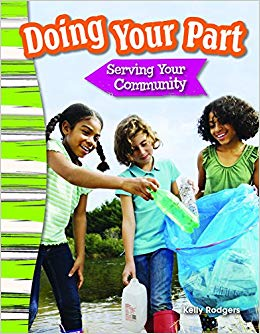 Doing Your Part: Serving Your Communityby Kelly Rodgers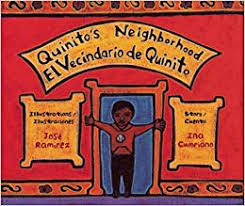 Quinito’s Neighborhoodby Ina Cumpiano and José RamirezGo to the library or look on your bookshelf at home to find more books about people’s roles and responsibilities in their communities—or about anything that interests you! Don’t forget to check out YouTube to hear these texts at home.Your child is practicing reading “Boston Day” (attached). Read it together!Go to the library or look on your bookshelf at home to find more books about people’s roles and responsibilities in their communities—or about anything that interests you! Don’t forget to check out YouTube to hear these texts at home.Your child is practicing reading “Boston Day” (attached). Read it together!Go to the library or look on your bookshelf at home to find more books about people’s roles and responsibilities in their communities—or about anything that interests you! Don’t forget to check out YouTube to hear these texts at home.Your child is practicing reading “Boston Day” (attached). Read it together!Go to the library or look on your bookshelf at home to find more books about people’s roles and responsibilities in their communities—or about anything that interests you! Don’t forget to check out YouTube to hear these texts at home.Your child is practicing reading “Boston Day” (attached). Read it together!Reading LogYour child can read to you, and you can read to your child.It’s always a good idea to read a book many times. We can find something new in a book each time we read the words or look at the illustrations.  Reading LogYour child can read to you, and you can read to your child.It’s always a good idea to read a book many times. We can find something new in a book each time we read the words or look at the illustrations.  Title and AuthorWhat do you think? Unit 1: Building Strong CommunitiesWeek 3: What roles and responsibilities do we have in our communities? Unit 1: Building Strong CommunitiesWeek 3: What roles and responsibilities do we have in our communities? Unit 1: Building Strong CommunitiesWeek 3: What roles and responsibilities do we have in our communities? Unit 1: Building Strong CommunitiesWeek 3: What roles and responsibilities do we have in our communities? Unit 1: Building Strong CommunitiesWeek 3: What roles and responsibilities do we have in our communities? Unit 1: Building Strong CommunitiesWeek 3: What roles and responsibilities do we have in our communities? Read together!at least 10 minutes every dayRecord your reading on the back of this page. Read together!at least 10 minutes every dayRecord your reading on the back of this page. 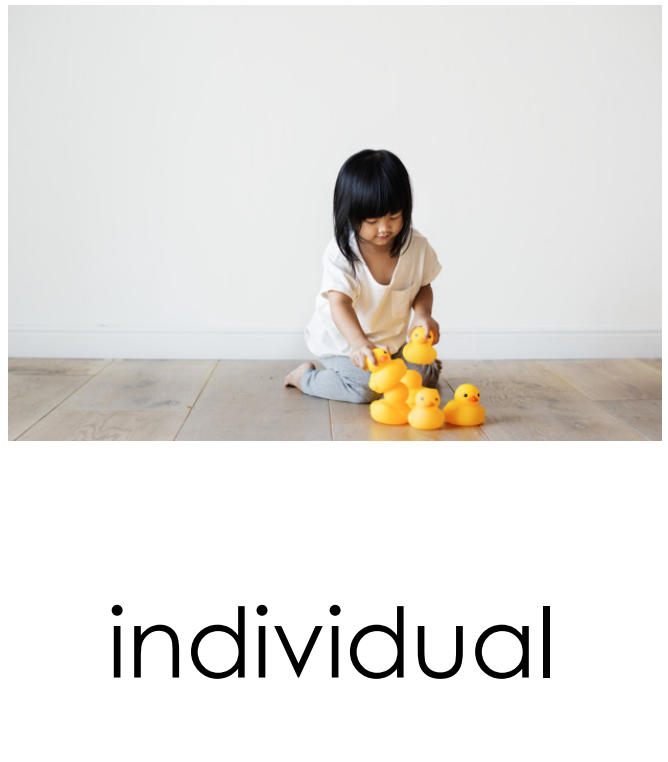 having to do with one unique person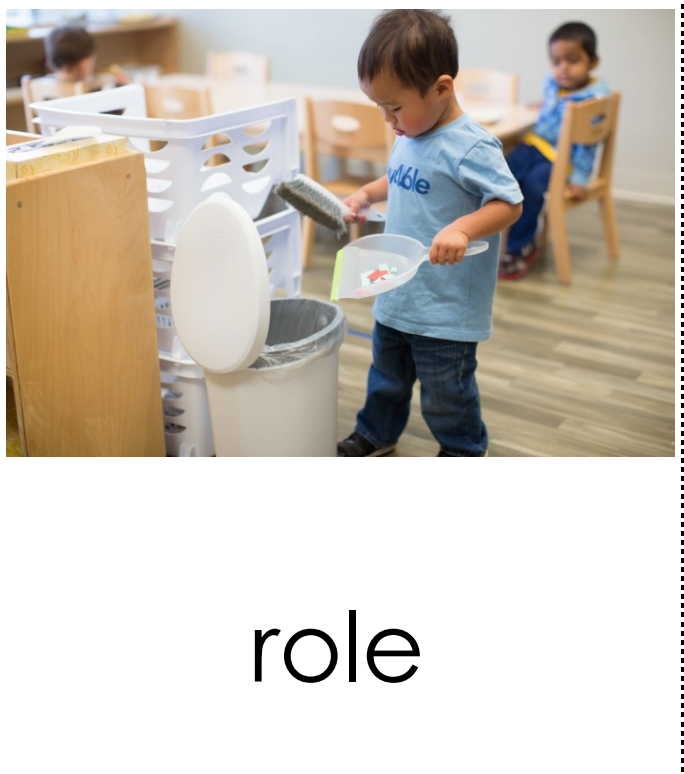 job or part someone plays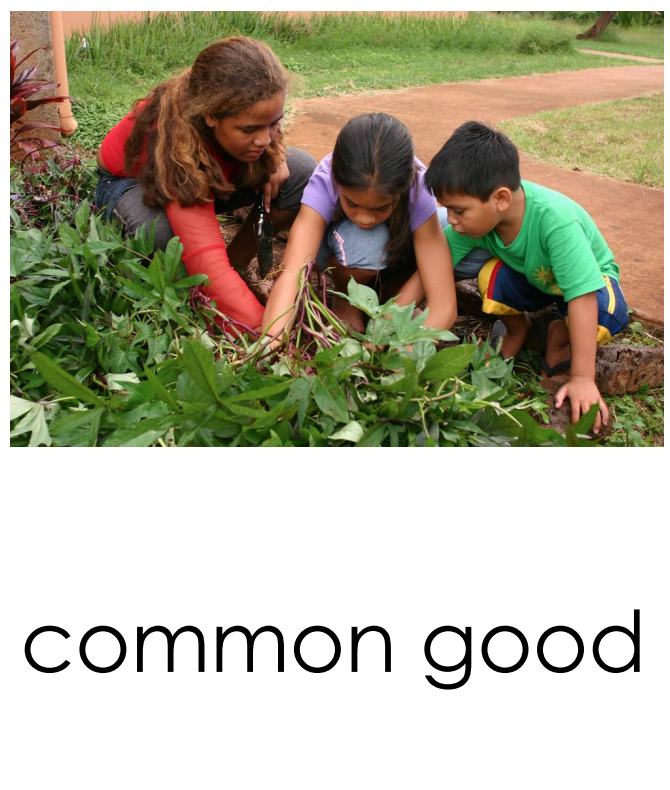 something that is good for all people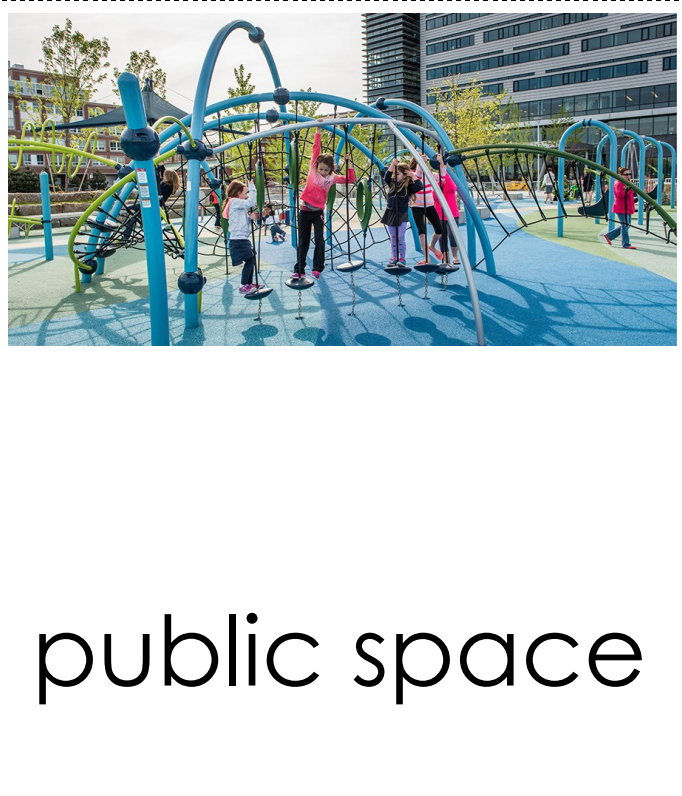 lands or buildings in a community that can be used by any member of that community